ПАСПОРТ ОБЪЕКТАвключенного в Перечень имущества, свободного от прав третьих лиц (за исключением права хозяйственного ведения, права оперативного управления, а также имущественных прав субъектов малого и среднего предпринимательства), предназначенного для предоставления во владение и (или) в пользование на долгосрочной основе субъектам малого и среднего предпринимательства и организациям, образующим инфраструктуру поддержки субъектов малого и среднего предпринимательстванаименование объекта: транспортное средствоназначение объекта: перевозка пассажиров автомобильным транспортом, оборудованным для перевозки более восьми человектехнические характеристики: марка (модель) ТС – ГАЗ-А65R52, наименование (тип ТС) – автобус, класс А, категория ТС – D, год изготовления ТС – 2019, модель, № двигателя – ISF2.8s5F148 76143197, шасси (рама) № – отсутствует, кузов (кабина, прицеп) № – A65R52K0029161, идентификационный № (VIN) – X96A65R52K0879425, № ПТС – 52 РЕ 713866.наименование балансодержателя: казна Ханкайского муниципального округакраткая информация о состоянии объекта: в исправном состоянии, без повреждений, комплектность транспортного средства соответствует заводской. Сведения о пользователе имуществом: ООО «ДальАТП»Приложение: техническая документацияфотоматериалы 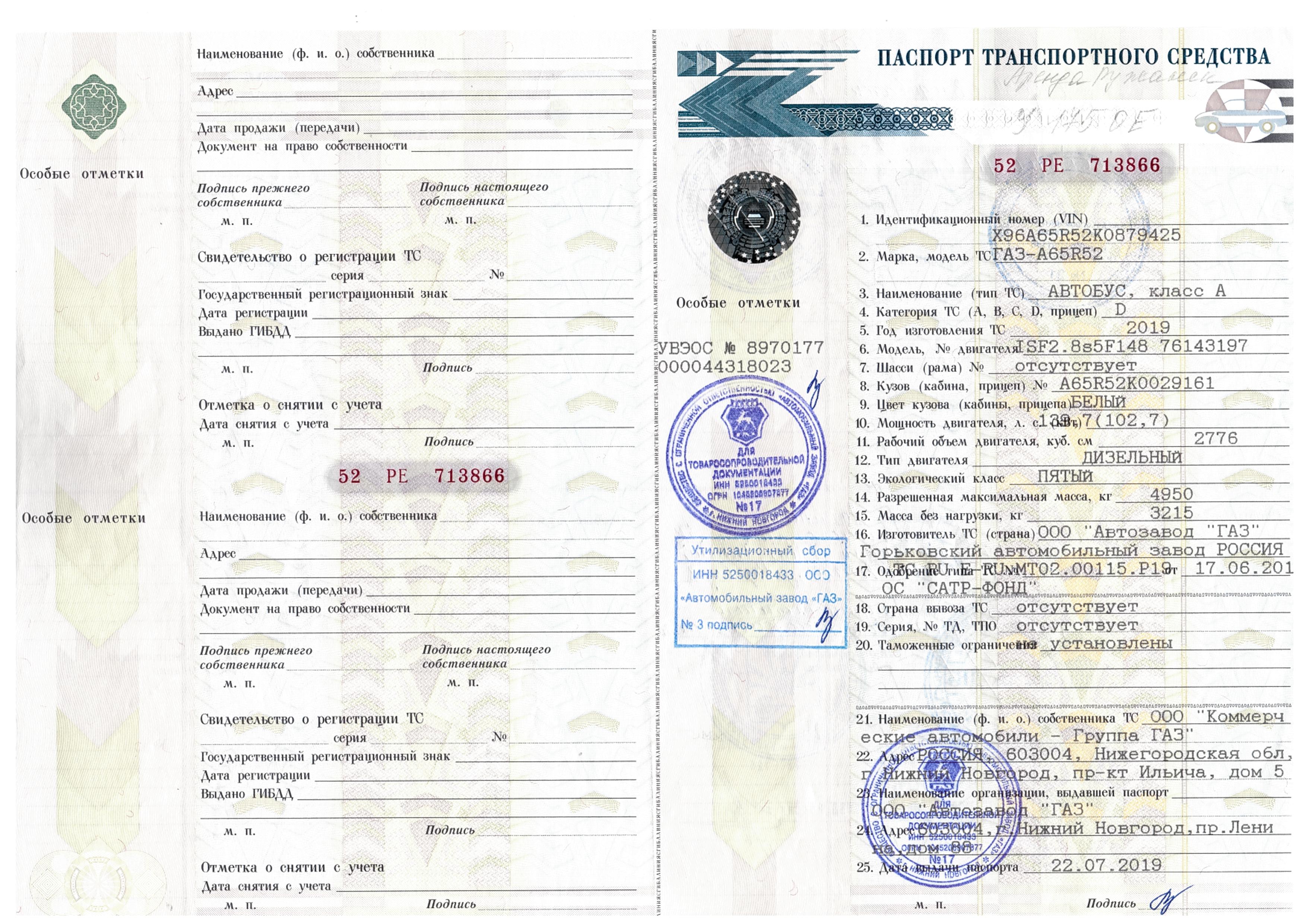 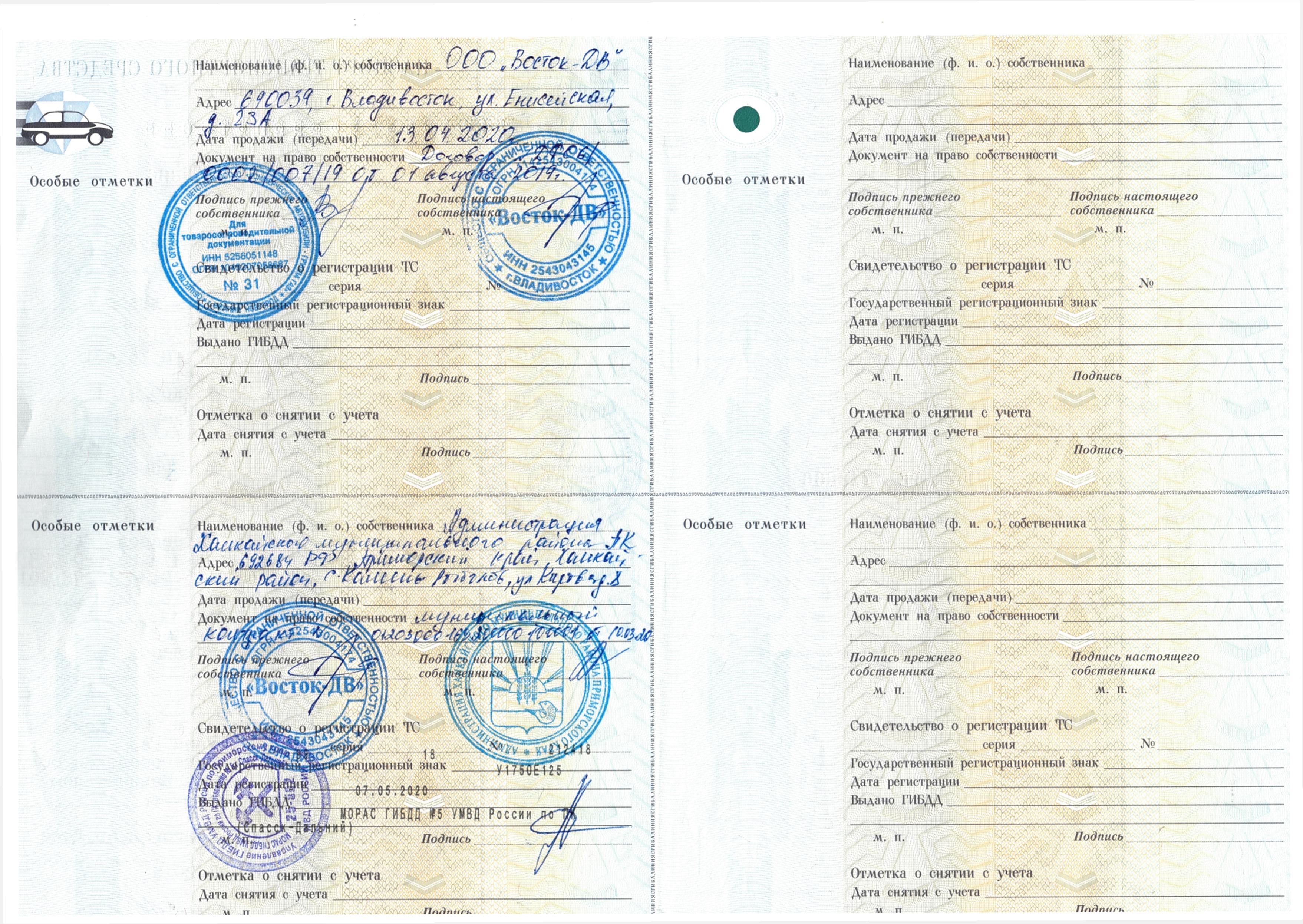 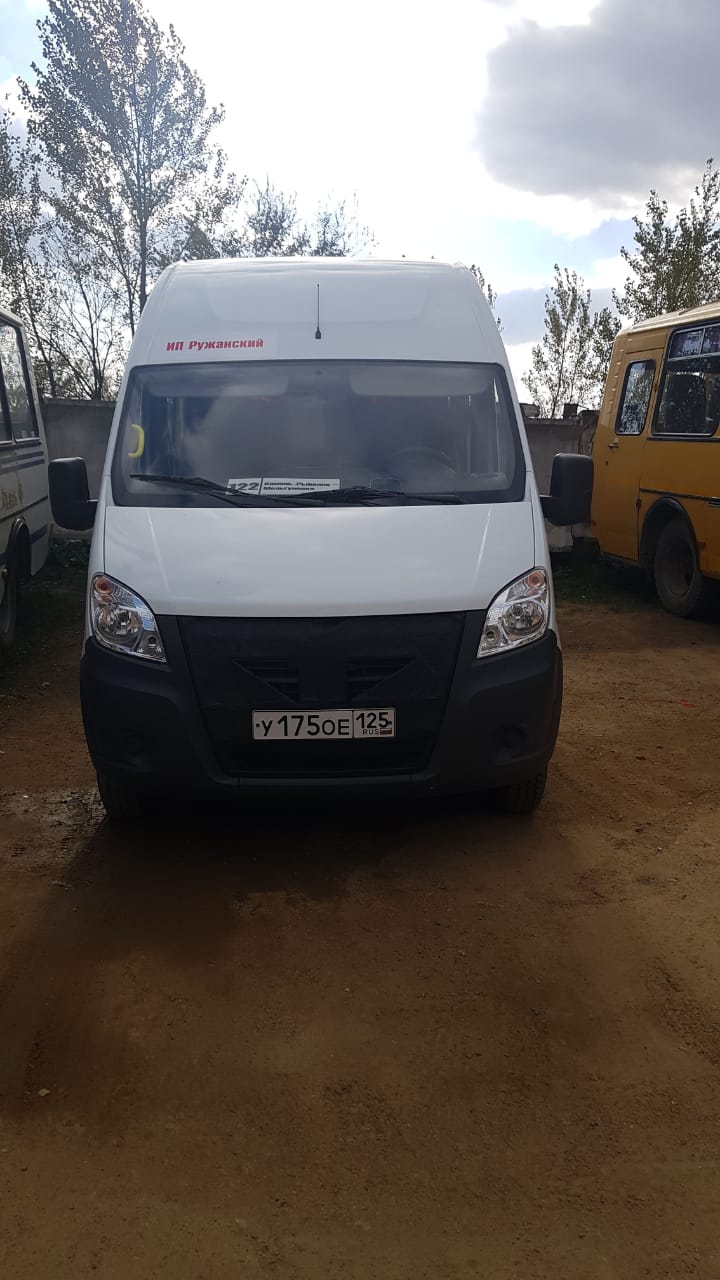 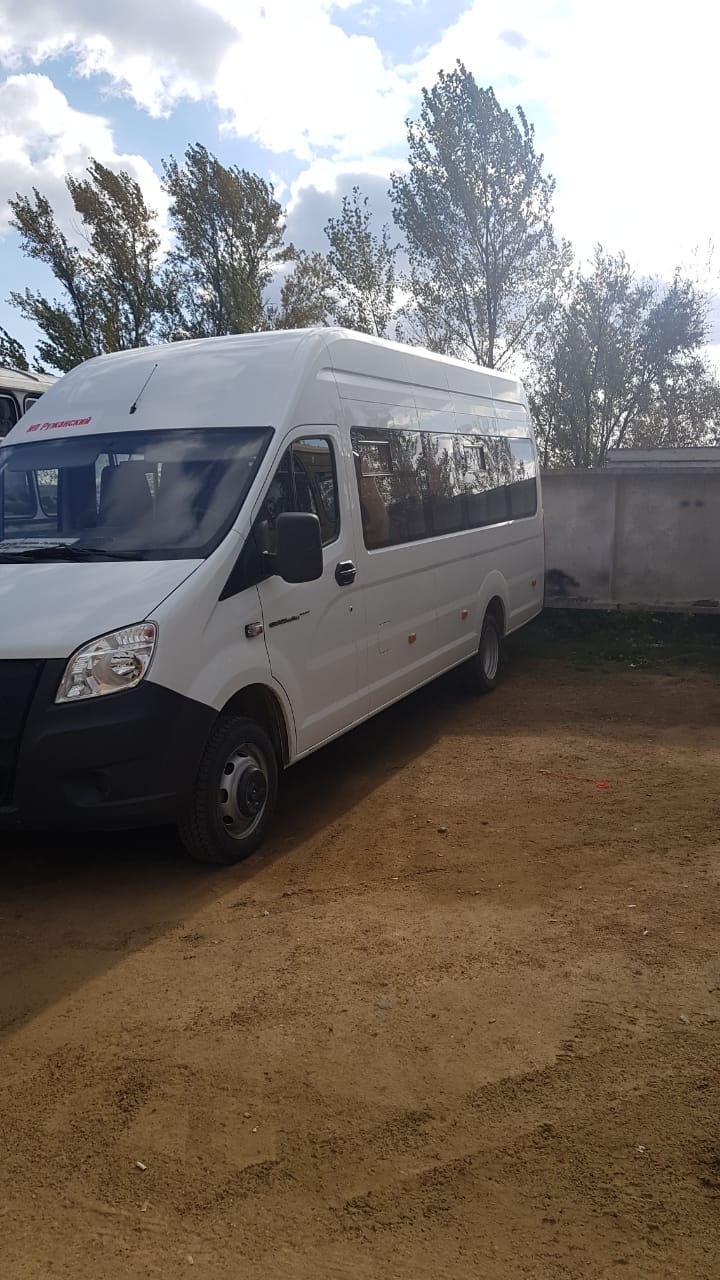 